THE ENVIRONMENT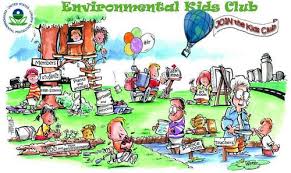 Watch the video and match the words with the definitions.KEY:1.environmentpeople who try to protect the environment2.environmental issuesclimate is getting warmer3.environmentalistsor greeniesour forests are being cut down4.green movement activiststoo many humans in the world5.environmentally friendlyproblems that we have with the environment and things that we can do to fix these problems6.carbon footprintresult of climate change7.climate changethe air, water and land in or on which people, animals and plants live8.global warmingamount of carbon that we use/contribute to environment9.deforestationoil, gas, coal (non-renewable energy resources that will finish one day)10.acid rainpeople who want to help save the environment11.overpopulationsaving/protecting our planet12.fossil fuelsrainfall containing high level of acid13.conservationwhen we do things that help the environment (clean the rubbish, recycle …)1.environment4.people who try to protect the environment2.environmental issues7.climate is getting warmer3.environmentalistsor greenies9.our forests are being cut down4.green movement activists11.too many humans in the world5.environmentally friendly2.problems that we have with the environment and things that we can do to fix these problems6.carbon footprint8.result of climate change7.climate change1.the air, water and land in or on which people, animals and plants live8.global warming6.amount of carbon that we use/contribute to environment9.deforestation12.oil, gas, coal (non-renewable energy resources that will finish one day)10.acid rain3.people who want to help save the environment11.overpopulation13.saving/protecting our planet12.fossil fuels10.rainfall containing high level of acid13.conservation5.when we do things that help the environment (clean the rubbish, recycle …)